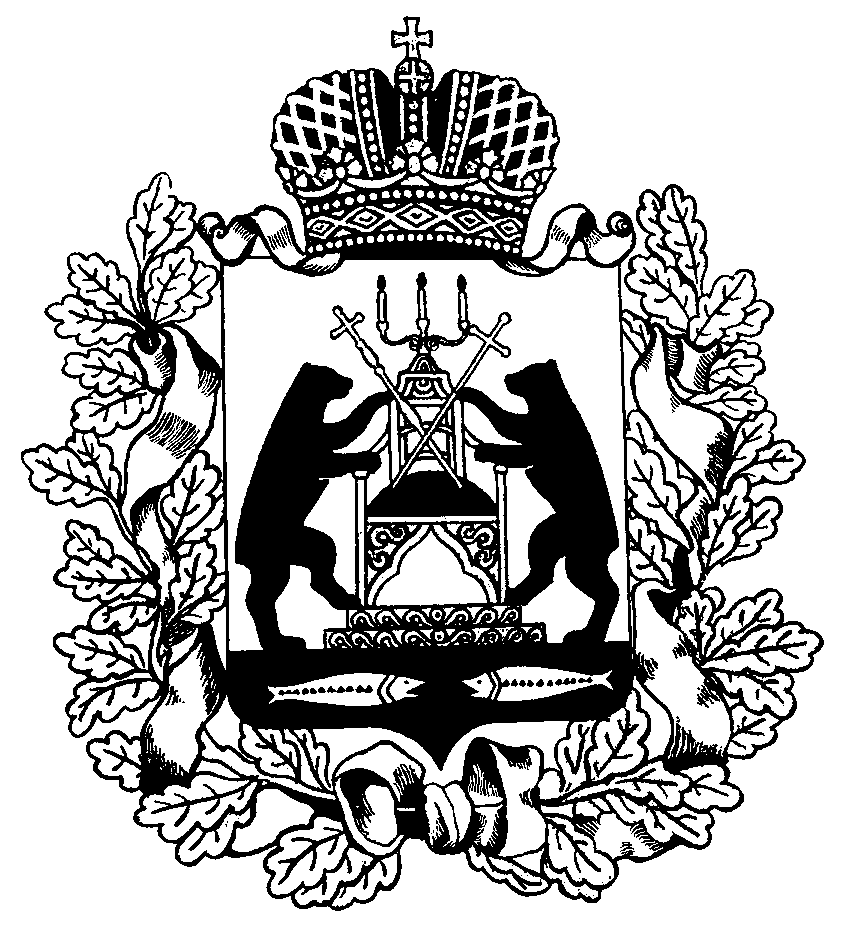 Российская ФедерацияНовгородская областьТерриториальная избирательная комиссияШимского районаПостановление23 сентября 2020 года		                                                               №  106/4-3р. п. Шимск О регистрации избранных депутатов Совета депутатов Шимского городского поселения Шимского района третьего созыва 	В соответствии со  статьей 71 областного закона от 30 июля 2007 года          № 147-ОЗ «О выборах депутатов представительного органа муниципального образования в Новгородской области», на основании постановления Территориальной избирательной комиссии Шимского района от 14.09.2020         № 105/6-3 «Об общих  результатах выборов депутатов Совета депутатов Шимского городского поселения третьего созыва» 	Территориальная избирательная комиссия Шимского района  	ПОСТАНОВЛЯЕТ:	1. Зарегистрировать депутатами Совета депутатов Шимского городского поселения третьего  созыва: Аббасову Екатерину Александровну, Бухарину Нину Евгеньевна, Герасименко Светлану Никандровну, Иванова Василия Авдеевича, Кадырова Арби Умаровича, Карпушкину Людмилу Серафимовну, Копылову Ольгу Владимировну, Осипова Анатолия Алексеевича, Харитонова Александра Владимировича, Цепляева Михаила Александровича.	2. Выдать зарегистрированным депутатам Совета депутатов Шимского городского поселения третьего созыва: Аббасовой Екатерине Александровне, Бухариной Нине Евгеньевне, Герасименко Светлане Никандровне, Иванову Василию Авдеевичу,  Кадырову Арби Умаровичу, Карпушкиной Людмиле Серафимовне, Копыловой Ольге Владимировне, Осипову Анатолию Алексеевичу, Харитонову Александру Владимировичу, Цепляеву Михаилу Александровичуудостоверение об избрании.	3. Опубликовать настоящее постановление в газете «Шимские вести».	4. Разместить настоящее постановление на сайте Администрации Шимского муниципального района в информационно-телекоммуникационной сети «Интернет»  в разделе «Территориальная избирательная комиссия».Председатель Территориальнойизбирательной комиссииШимского районаЕ.Л.ИщукСекретарь Территориальнойизбирательной комиссииШимского района                                    Н.В.Чухненкова